
В соответствии с планом работы  региональной стажировочной площадки обновленного ФГОС  2 ноября  в Гимназии прошел семинар «Методическое обеспечение реализации содержания образования в соответствии с обновленным ФГОС».  Присутствующие на семинаре педагоги  в интерактивной форме структурировали этапы работы на уроке по ФГОС . Результатом работы в группах стала разработанная карта контроля качества урока по ФГОС-2021.Занятие прошло при активном использовании ИКТ-технологий, что позволило проанализировать этап рефлексии в формате он-лайн опроса.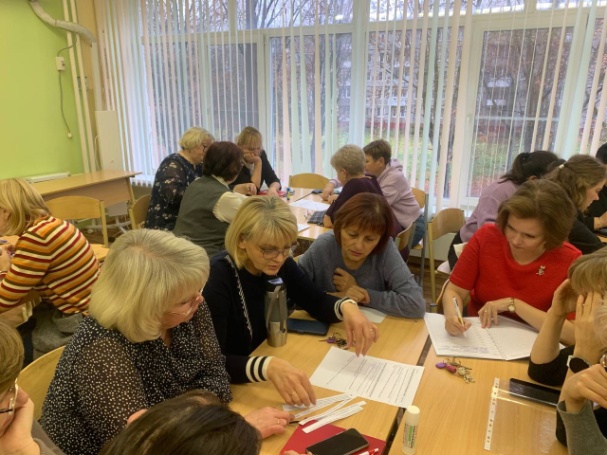 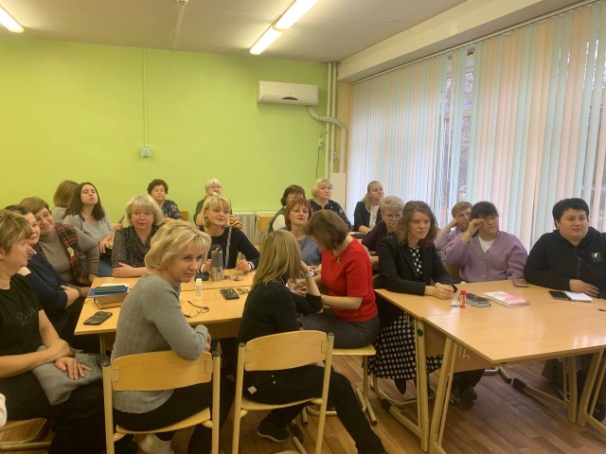 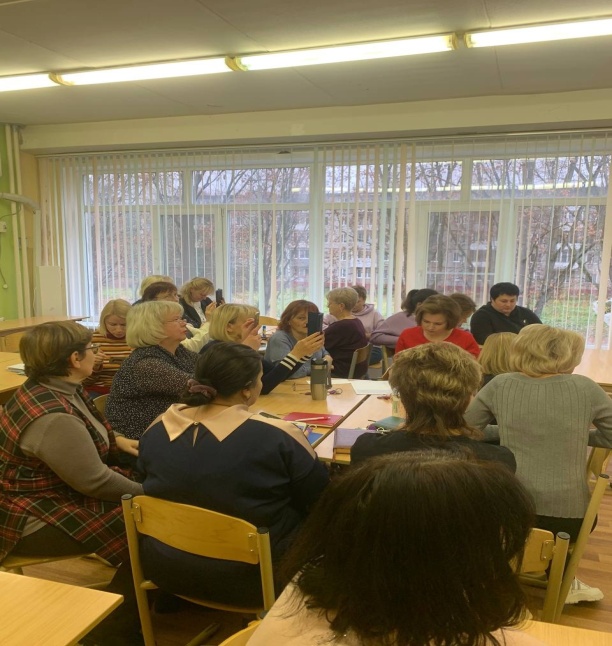 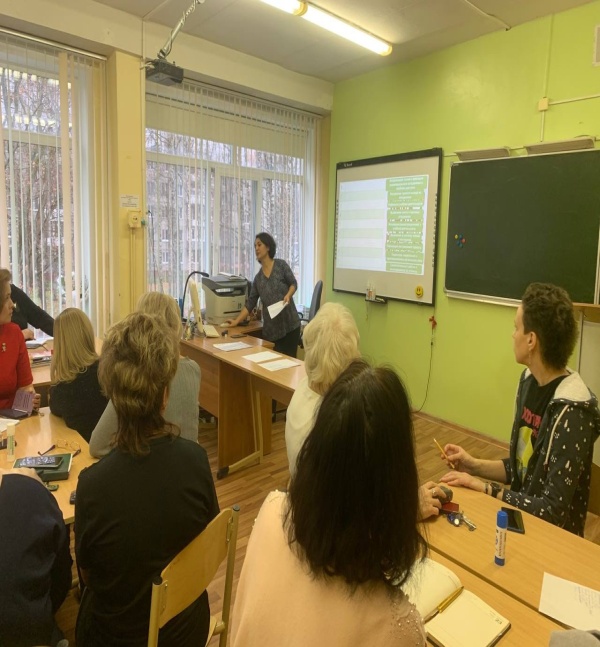 